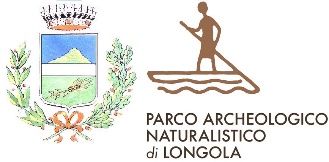 COMUNE DI POGGIOMARINOCITTA’ METROPOLITANA DI NAPOLISettore Attività Socialiservizisociali@pec.comune.poggiomarino.na.itC.F. 00749590634 – P.I. 01248441212AVVISO PUBBLICOManifestazione d’interesse per l’individuazione di due associazioni che realizzino i progetti “Educazione alimentare e corretti stili di vita” e “Patologie cutanee- prevenzione dai danni dell’esposizione solare”:Premessoche il Comune di Poggiomarino con delibera di Giunta Comunale n. 89 del 30/07/2018 ha approvato i progetti “Educazione alimentare e corretti stili di vita” e “Patologie cutanee- prevenzione dai danni dell’esposizione solare” al fine di partecipare al bando per il finanziamento proposto dal CISS e finalizzato al sostegno di progetti su tematiche socio/sanitarie;con PEC del 4/12/2018 il CISS ha comunicato l’accoglimento della domanda di finanziamento pari ad € 5.000,00 per la realizzazione di detti progetti, il cui termine è fissato al 30/6/2019;l’obiettivo del progetto è quello di sensibilizzare, in particolare i più giovani (studenti delle scuole secondarie di 1° e 2° grado) ad adottare uno stile di vita sano, una corretta alimentazione ed una corretta esposizione ai raggi solari, promuovendo in particolar modo la prevenzione;il Comune al fine di realizzare detti progetti intende avvalersi delle associazioni impegnate nell’ambito socio-sanitario;che le associazioni dovranno presentare una proposta finalizzata   alla realizzazione dei progetti sopra richiamati con destinatari i giovani ed in particolare gli alunni delle scuole secondarie di 1° e 2° grado, specificando le attività da svolgersi nelle tre fasi previste dai progetti (fase iniziale, fase intermedia e fase finale);che il rimborso dei costi sostenuti dalle Associazioni è subordinato in ogni caso all’erogazione della somma da parte del CISS pari ad € 2.500,00 per ogni progetto che avverrà con le seguenti modalità:il 20% del totale pari ad € 500,00 nel termine di 30 gg. dall’inizio delle attività;il 40% del totale pari ad € 1.000,00 nel termine di 3 mesi dall’inizio delle attività;l’ulteriore importo pari ad € 1.000,00 entro 30 giorni dal ricevimento della relazione finale sul raggiungimento degli obiettivi e delle attività svolte corredate dalla rendicontazione delle spese sostenute.Ciò premesso, considerata la necessità di avviare i progetti entro il 25 febbraio 2019 SI INVITANOLe Associazioni interessate, impegnate nell’ambito socio-sanitario, ad inviare la propria manifestazione d’interesse con allegata la proposta progettuale, una breve relazione circa le esperienze pregresse nello sviluppo di altri progetti socio-sanitari, copia della carta d’identità in corso di validità del legale rappresentante dell’Associazione, copia atto costitutivo e statuto dell’Associazione, il tutto dovrà essere trasmesso in un plico e controfirmato sui lembi di chiusura indirizzato a COMUNE DI POGGIOMARINO con riportato all’esterno della busta la seguente dicitura Manifestazione d’interesse per la realizzazione del progetto “Educazione alimentare e corretti stili di vita” oppure “Patologie cutanee-prevenzione dai danni dell’esposizione solare” con indicazione del mittente.Il plico dovrà pervenire, con qualsiasi mezzo, al protocollo del Comune di Poggiomarino sito in Piazza De Marinis 2 entro le ore 12,00 del 18 febbraio 2019.La scelta dell’Associazione avverrà tenendo conto dei seguenti criteri:sede nel Comune di Poggiomarino (max 10 punti) ;Indicazione nello statuto che le attività svolte riguardano l’ambito socio-sanitario (max punti 10);Esperienze pregresse nello sviluppo e realizzazione di progetti socio-sanitari (max 10 punti);Valutazione della proposta progettuale a discrezione della commissione (max 10 punti).Il Comune a propria insindacabile valutazione e qualora ne rilevasse la necessità o l’opportunità per ragioni di pubblico interesse, si riserva la facoltà di prorogare, modificare, revocare e/o annullare l’avviso in oggetto.Il presente avviso non costituisce presunzione di ammissibilità degli operatori ed il Comune di Poggiomarino può procedere all’esclusione degli stessi in qualunque momento.                                                                                                   Il Responsabile del Settore                                                                                                        dott. Luigi Boccia